مقدمه :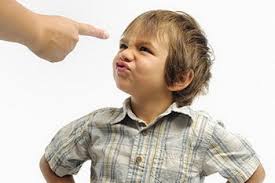 لجبازی در امور مختلف حتی در موقعیت‌های خاص یا مشابه، خصلتی فراگیر در كودكان است. اغلب والدین در تقابل لجبازی كودك در دوره‌های مختلف زندگی وی كه به اشكال مختلف مشاهده می‌شود، به مشكلات جدی برمی‌خورند و گاه به درماندگی می‌رسند. با این حال كارشناسان، لجبازی را خصلتی طبیعی و ضروری می‌دانند كه از تمایل كودك به كسب درجاتی از استقلال شخصیتی ناشی می‌شود و باید پذیرفته و كنترل شود. بر این اساس لجبازی نكردن كودك در هیچ زمینه‌ای، می‌تواند نشانه یك عارضه حاد روانی باشد كه باید برای درمانش اقدام كرد. در مقابل، لجبازی شدید و كنترل نشده نیز از رفتارهای نامناسب والدین حكایت دارد. در حقیقت لجبازی مهار گسیخته نتیجه رفتارهای والدین و شرایط محیطی است كه كودك را به لجبازی بیشتر وادار می‌سازد. اگر كودكی لجبازی را از حد می‌گذراند، باید ریشه این رفتار را در نحوه برخورد والدین و اطرافیان و تنبیه‌ها و تشویق‌های آنان جستجو كرد.چرا کودک لجبازی می کند؟كودك از 2 تا 3 سالگی لجبازی را شروع یا بهتر بگوییم كشف می‌كند. وی به درجه‌ای از خودآگاهی و شناخت محیط و اطرافیان می‌رسد كه می‌فهمد رفتارش روی دیگران تاثیر می‌گذارد و واكنش‌ها را برمی‌انگیزد. از این رو در برخی امور و هنگامی كه از وی كاری خواسته می‌شود، لجبازی را به كار می‌گیرد تا واكنش‌ها را مشاهده كند و كنجكاوی‌اش ارضا شود. بنابراین كودك بدون آن كه درباره لجبازی قضاوتی داشته باشد یا آن را خوب یا بد بداند، تنها لجبازی را به عنوان وسیله‌ای برای محك زدن واكنش دیگران به كار می‌گیرد. یادگیری نه گفتن و توانایی امتناع كردن، قدرت لجبازی را در كودك بالا می‌برد و به او در كشف دنیایی كه پیش رو دارد كمك می‌كند.واكنش اطرافیان بویژه والدین كه كودك از نظر عاطفی به آنان وابسته است، تعیین‌ كننده ضعیف یا قوی شدن لجبازی در كودك است. واكنش‌های هیجانی، عصبی و تنبیه‌ گونه در برابر لجبازی می‌تواند ابعاد آن را گسترده كند و لجبازی را به عادتی دائمی برای كودك تبدیل سازد. از سوی دیگر ممكن است این رفتارهای نادرست از سوی والدین نیاز كودك به امتناع و ارضای كنجكاوی را سركوب كند. در چنین شرایطی دیگر نباید انتظار داشت استقلال شخصیتی كودك در سنین بالاتر رشد كند و شكل بگیرد.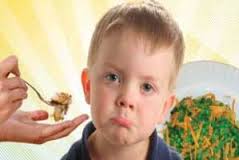 کودکان با ذهنیتی مختص خودشان متولد می‏شوند. بعضی از کودکان نسبت به سایرین لجبازتر هستند. همه کودکان گاهی لجبازی می‏کنند و این رفتار می‏تواند علل گوناگونی داشته باشد. بطور مثال بدغذایی مشكلی رایج میان كودكان امروزی است و بسیاری از والدین آن را به لجبازی و ناسازگاری كودك برای همراهی در غذا خوردن با خانواده یا والدین نسبت می‌دهند. در حالی كه مهم‌ترین دلیل بروز بدغذایی بی‌اشتهایی ناشی از مصرف تنقلات به مقدار زیاد یا در زمان نامناسب برای مثال ساعتی پیش از وعده اصلی غذایی است.بنابراین بهتر است والدین لجبازی را یک ویژگی منفی ندانند، بلکه به آن با دید مثبت نگاه کنند. لجبازی کودک می‏تواند نشانه این باشد که او به فکر خودش است و می‏تواند قاطعانه افکار و عقاید خود را به زبان آورد.‌ گاهی كودك به لجبازی به چشم یك بازی نگاه می‌كند و می‌خواهد والدین را در این بازی شریك سازد. معلوم است كودكانی چنین رفتاری از خود نشان می‌دهند كه نیاز آنها به بازی و لذت بردن در كنار والدین و همچنین تماس فیزیكی با بدن والدین، در آنها ارضا نمی‌شود. ممكن است كودك لجبازی را به نشانه قهر انجام دهد و بخواهد به والدین بفهماند دلخور یا مخالف است. در حقیقت لجبازی كودك در هر زمینه‌ای معنای خاص دارد كه باید درك و شناسایی شده و سپس مشكل برطرف گردد. بدترین حالت ‌آن است كه كودكی لجبازی را از حد بگذراند و والدین گمان كنند این كودك ذاتأ لجباز است. چیزی به نام لجبازی یا پرخاشگری و ناسازگاری ذاتی وجود ندارد. ناگفته نماند كه نوعی از لجبازی نیز وجود دارد كه با استقبال والدین همراه است و از همین طریق تقویت می‌شود. در این حالت كه به لوس شدن تعبیر می‌شود، كودك امتناع‌ و اصرارهای بیجا را به بازیچه‌ای برای جلب توجه و بلكه رضایت والدین تبدیل می‌كند و از همین طریق تاثیری عاطفی بر والدین می‌گذارد تا به خواسته‌اش برسد.چه باید كرد؟فراموش نشود لجبازی كودك یك‌ روزه شكل نمی‌گیرد و یك‌ روزه هم برطرف نمی‌شود. لجبازی برای كودك به مرور به یك عادت و خصلت رفتاری و همچنین روشی برای پیشبرد كار، جلب توجه و اظهار وجود تبدیل می‌شود و رفع آن نیازمند زمان و توجه است. نكته اصلی درباره لجبازی كودك، اجتناب از تنبیه وی است. لجبازی یك خصلت بد و پلید نیست و برای كودك هدف محسوب نمی‌شود. بر این اساس در مقابل لجبازی وی نباید از روش تنبیه استفاده كرد.مشاركت دادن كودك در انجام امور، مشورت خواستن از وی بویژه در اموری كه مستقیم به كودك مربوط می‌شود، برای مثال در چیدمان اتاقش، احترام گذاشتن به خواست و سلیقه كودك، تشویق مناسب و به اندازه در صورت انجام كارهای خوب و درست، شناختن هدف وی از لجبازی و توجه كافی به كودك به نظر كارشناسان، مهم‌ترین روش‌های كاهش لجبازی در كودك است. كودك باید حق انتخاب داشته باشد و این انتخاب فقط به لباس،‌ وسایل شخصی و... محدود نمی‌شود. هر كودكی با توجه به سن و میزان دركش به درجه‌ای از استقلال شخصیتی و اعمال نظراتش در انتخاب‌های گوناگون تمایل دارد. كودكان از طریق لجبازی و پافشاری بر آنچه می‌خواهند ، شخصیت خود به عنوان یك فرد مستقل را می‌سازند و تقویت می‌كنند. والدین باید به لجبازی‌های كودكان برای مثال هنگام امتناع از خوردن یك نوع غذا، انجام ندادن برخی امور روزمره مانند تعویض لباس یا نظافت شخصی و... احترام بگذارند و در صورت ضرورت به جای برخورد قاطع و احتمالا مقابله به مثل كودك را متقاعد كنند، ناز او را بكشند، دلیلش را برای امتناع جویا شوند، اگر مشكلی هست برطرف كنند و در نهایت از موقعیتی كه كودك در آن به لجبازی می‌پردازد، برای ایجاد ارتباط عاطفی و كلامی قوی‌تر با وی استفاده كنند.کودکان لجباز احساس می‏کنند، یکی باید برنده شود و دیگری باید ببازد. برای چنین موقعیتی،‌ طرز فکر برنده- برنده، بهترین راه‌حل است ( تفکر دلفینی ). والدین باید به نیازها و خواسته‏های کودک پاسخ دهند. به او بگویند که پدر و مادر هم می‏خواهند برنده باشند. آیا راه‌حلی را سراغ دارد که به نفع آنها و خودش باشد؟؟